Тема «Разработка программы развития учреждения»Цель – разработать программу развития учреждения на 2021-2026 гг. Целевая аудитория – педагогический коллектив учрежденияСценарийПодготовка информационной справки об учреждении
  Проблемный анализ состояния учреждения
 Формирование концепции нового учреждения
  Разработка стратегии и задач перехода к новому учреждению:- Проведение мозгового  штурма, анализа проблемы или поиска решения           - Сбор идей - Группирование идей- Работа в малых группах 
- Выставка идей- Оценка идей   Разработка плана действий
 Экспертиза программы.https://miro.com/welcomeonboard/bn9cTRCm3spJH7Z1TL2x2s1iliJFyXkXMNr5NmGDw7OpZPIR3VvBrxiVC4TInm51 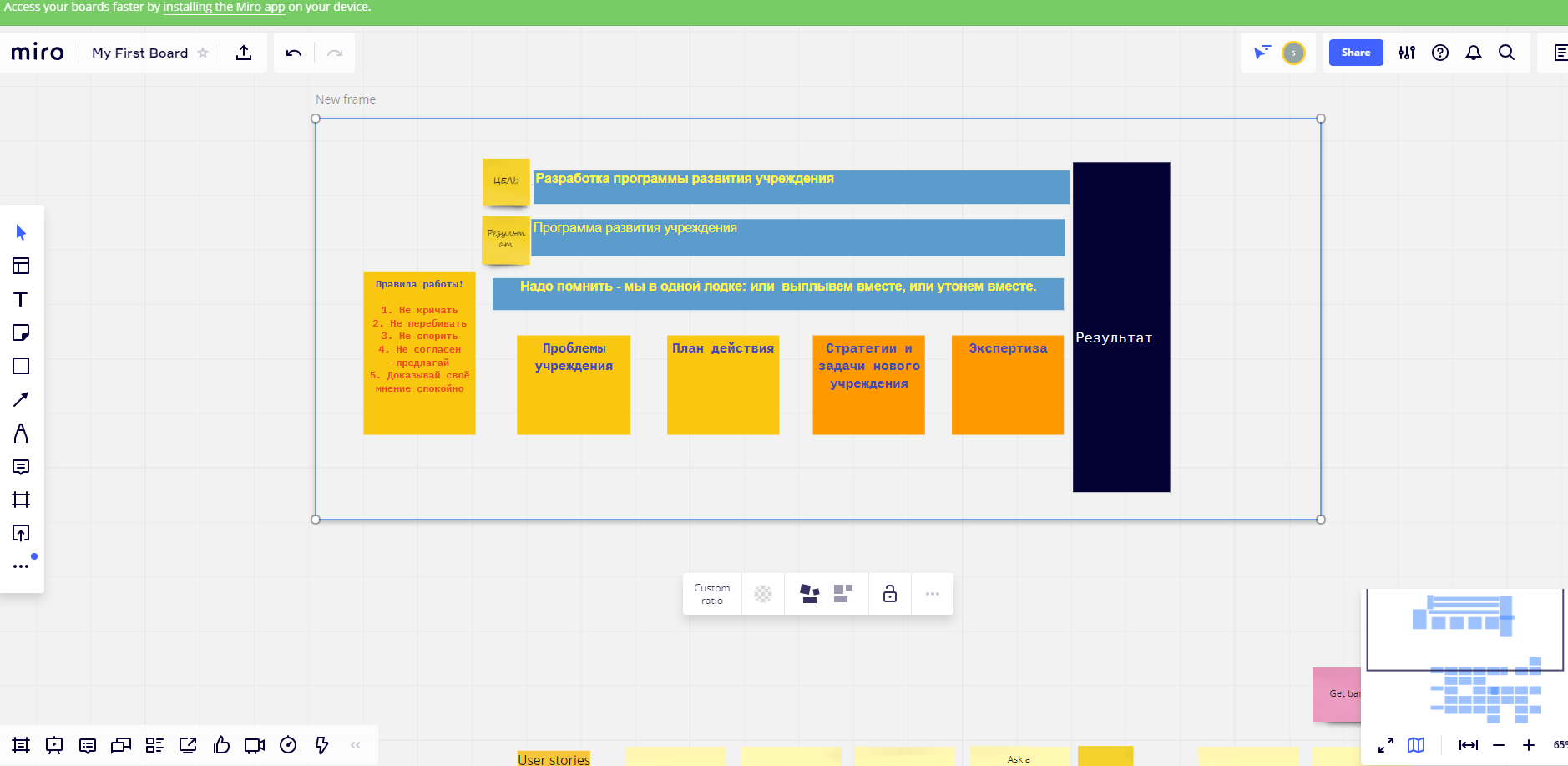 